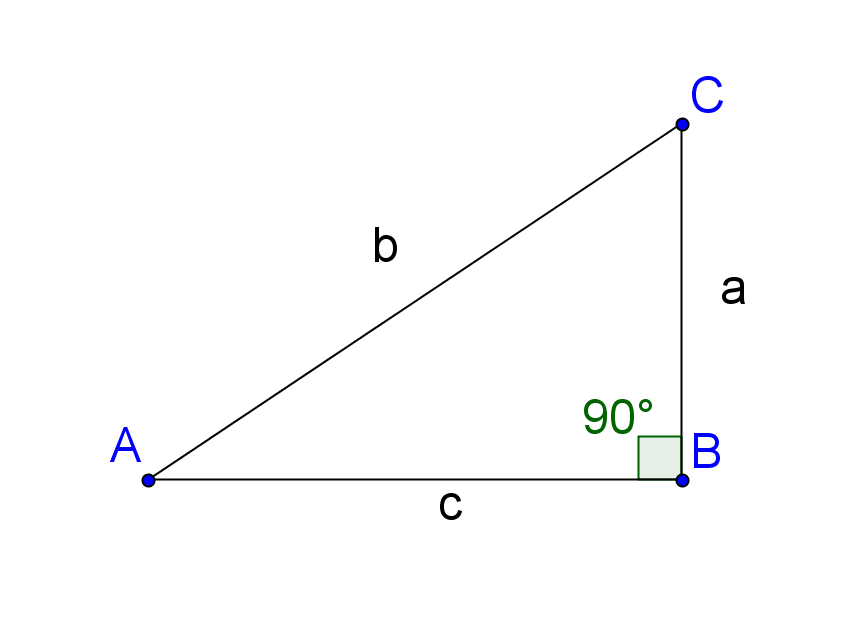  Si a  = 4 et b = 9, calcule c et l’amplitude des angles A et C (2pts)Si c = 5 et l’amplitude de l’angle A = 35°, calcule b et c (2pts)A partir du triangle équilatéral, recherche le sinus, le cosinus et la tangente d’un angle de 30° (3pts) Sans machine !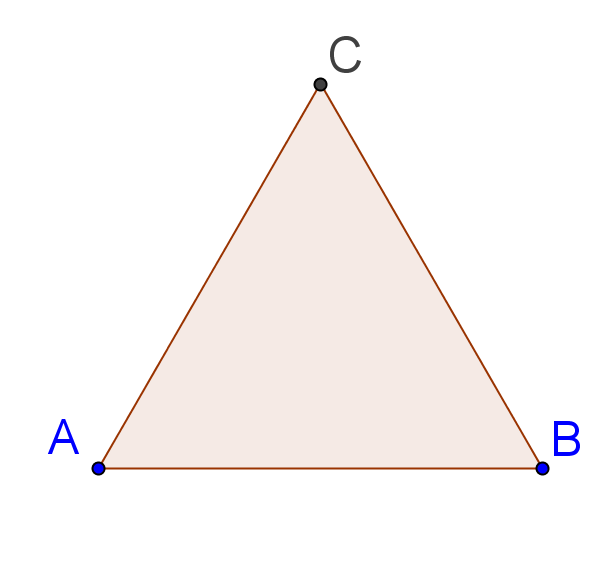 Sachant que le cosinus d’un angle est 0,4, calcule son sinus et sa tangente. (sans machine) (2pts)Construis avec précision et sans machine un angle dont le cosinus est 0,8 (sans machine !)(2pts)Une rampe de lancement a une longueur de 103m. Son angle d’inclinaison mesure 12°. Quelle est la  différence de niveau entre les points extrêmes ? (2pts)